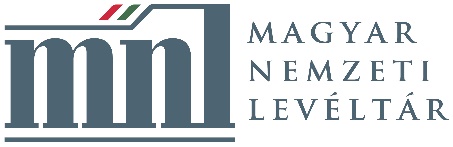 ADATKEZELÉSI TÁJÉKOZTATÓPályázó részére a Magyar Nemzeti Levéltárhoz álláspályázati eljárásrabenyújtott dokumentumokban található személyes adatainak kezeléséről Tájékoztatjuk, hogy az álláspályázatával (a továbbiakban: „Pályázat”) kapcsolatos személyes adatait a jelen tájékoztatóban foglaltak szerint kezeljük.Az adatkezelő: Személyes adatainak kezelője a Magyar Nemzeti Levéltár (Székhelye: 1014. Budapest, Bécsi kapu tér 2-4., Tel: +36 1 225 2883; e-mail: adatvedelem@mnl.gov.hu – „Adatkezelő”)Adatvédelmi tisztviselő: Az Adatkezelő rendelkezik adatvédelmi tisztviselővel, akit a vonatkozó jogszabályok alapján adatvédelmi ügyekben közvetlenül is megkereshet. Az adatvédelmi tisztviselő: dr. Horváth Antal (cím: 1015 Budapest, Hattyú utca 16. IV. 2., e-mail: adatvedelem@mnl.gov.hu, tel: +36 20 9119098). Az adatkezelés célja: A pályázatok elbírálására és a kiválasztási eljárás lebonyolítása.Az adatkezelés jogalapja: Az információs önrendelkezési jogról és az információszabadságról szóló 2011. évi CXII. törvény, illetve az EURÓPAI PARLAMENT ÉS A TANÁCS 2016/679 sz. rendeletének („Rendelet”) megfeleltetett hozzájárulási nyilatkozat, valamint a közalkalmazottak jogállásáról szóló 1992. évi XXXIII. törvény és a Munka Törvénykönyvéről szóló 2012. évi I. törvényA személyes adatok (továbbításának) címzettjei: A pályázat során kezelt személyes adatokból az Adatkezelő és valamely más természetes vagy jogi személy között adattovábbítás nem történik.Az adatok megismerésére jogosultak köre: Az MNL által kezelt pályázati anyagokba – az eljárásban indokolt mértékig – jogosult betekinteni:a kiválasztási eljárásban részt vevő, illetve döntést hozó vezetők,a kiválasztási eljárásért felelős szervezeti egység vezetője,a munkaköri feladatai szerint a kiválasztási eljárásban közvetlenül részt vevő MNL alkalmazásában lévő személy,munkaköri feladatai szerint a jogviszony létesítésében közvetlenül részt vevő meghatározott személy,a toborzás- és kiválasztási eljárás szervezeti irányítását, felügyeletét, illetve annak ellenőrzését végző személy a célhoz kötöttség elvei szerint,saját adatai tekintetében az adatbázisban szereplő személy.(vii)	Adattovábbítás az EU-n kívül: Az Adatkezelő harmadik országba vagy nemzetközi szervezet részére nem továbbít személyes adatokat.Kiegészítő tájékoztatás a természetes személyeknek a személyes adatok kezelése tekintetében történő védelméről és az ilyen adatok szabad áramlásáról, valamint a 95/46/EK rendelet hatályon kívül helyezéséről szóló, az EURÓPAI PARLAMENT ÉS A TANÁCS 2016/679 sz. rendelete („Rendelet”) 13. cikk (2) bekezdése alapján  A személyes adatok tárolásának időtartama: Az MNL, mint álláspályázatot hirdető a közalkalmazottak jogállásáról szóló 1992. évi XXXIII. törvény 20/A. §-ban foglaltak szerint az álláspályázati jelentkezés keretében benyújtott személyes adatokat a pályázat elbírálásáig kezeli.Tájékoztatás az érintett adatkezeléssel kapcsolatos jogairól: Ön, mint az Adatkezelő által kezelt személyes adatok jogosultja kérelmezheti az Adatkezelőtől az Önre vonatkozó személyes adatokhoz való hozzáférést, azok helyesbítését, - a Rendelet 17. cikkében meghatározott esetekben és kivételekkel kérheti - az adatok törlését vagy kezelésének korlátozását, és tiltakozhat a személyes adatok kezelése ellen. Az érintett joggyakorlással összefüggő kérelmét az allaspalyazat@mnl.gov.hu e-mail címre küldött levélben tudja az Adatkezelő részére eljuttatni. Az Adatkezelő a tájékoztatást, illetve a kérelemben foglaltakra megtett intézkedéseit a kérelem beérkezésétől számítva 30 napon belül adja meg.Hozzájáruláson alapuló adatkezelés: Személyes adatai kezelésének jogalapja az Ön hozzájárulása, így a hozzájárulást bármely időpontban jogosult visszavonni. A hozzájárulás visszavonásához való jog nem érinti a visszavonás előtt, a hozzájárulás alapján végrehajtott adatkezelés jogszerűségét. Az Adatkezelő külön is tájékoztatja, hogy az alább részletezett adatok megadása nélkül az Adatkezelő nem tud eleget tenni a jogszabályban meghatározott értékelési követelményeknek, ennek megfelelően az adatok meg nem adása, vagy a megadott személyes adatok célhoz kötött kezeléséhez való hozzájárulás hiánya kizárja érvényes pályázat benyújtásának lehetőségét. Felügyeleti hatósághoz címzett panasz benyújtásának joga: Személyes adatai kezelésével kapcsolatban panaszt nyújthat be az illetékes felügyeleti hatósághoz:Felügyeleti Hatóság neve: Nemzeti Adatvédelmi és Információszabadság Hatóság Címe: 1125 Budapest, Szilágyi Erzsébet fasor 22/cTelefonszáma: +36/1-391-1400A személyes adatok forrása: Az Adatkezelő által kezelt személyes adatai a pályázati eljárás során Ön által rendelkezésre bocsátott forrásokból származnak. Az Adatkezelő nem kezel nyilvánosan hozzáférhető forrásokból származó adatokat a pályázati eljárással összefüggésben.Profilalkotás és automatizált adatkezelésen alapuló döntéshozatal: Az Adatkezelő nem hoz kizárólag automatizált adatkezelésen – ideértve a profilalkotást is – alapuló olyan döntést, melynek hatálya kiterjedne az Érintettre, avagy a pályázati eljárással összefüggésben az Érintettre nézve joghatással járna.A Pályázattal összefüggésben kezelt személyes adatai I. személyi adatok- neve (vezetéknév/utónév),- lakóhelye/tartózkodási hely,- telefonszáma, e-mail,II. önéletrajzban szereplő adatok- legmagasabb iskolai végzettsége (több végzettség esetén valamennyi),- szakképzettsége(i),- iskolarendszeren kívüli oktatás keretében szerzett szakképesítése(i), valamint meghatározott munkakör betöltésére jogosító okiratok adatai,- tudományos fokozata,- idegennyelv-ismerete,- a korábbi, a közalkalmazottak jogállásáról szóló 1992. évi XXXIII. törvény 87/A. § (1) és (3) bekezdése szerinti jogviszonyban töltött időtartamok megnevezése,- a munkahely megnevezése,- a megszűnés módja, időpontja,III. a pályázati eljáráshoz és a kiválasztáshoz kapcsolódó egyéb adatok- a bűnügyi nyilvántartó szerv által kiállított hatósági bizonyítvány száma, kelte,- motivációs levél,- képzettséget, képesítést tanúsító okmányok száma, kelte,- a pályázati eljárás során használt kiválasztási módszerek eredménye.Pályázó tudomásul veszi, hogy az általa megadott adatok, csatolt dokumentumok az információs önrendelkezési jogról és az információszabadságról szóló 2011. évi CXII. törvény szerinti különleges adatokat (faji eredetre, a nemzetiséghez tartozásra, a politikai véleményre vagy pártállásra, a vallásos vagy más világnézeti meggyőződésre, az érdekképviseleti szervezeti tagságra, a szexuális életre vonatkozó, az egészségi állapotra, a kóros szenvedélyre vonatkozó személyes adat, valamint bűnügyi személyes adat) nem tartalmazhatnak. Az ilyen adatokat tartalmazó pályázatokat az észrevételezést követően az Adatkezelő az érintett értesítésével egyidejűleg törli.Amennyiben a jelen tájékoztatóban foglaltakon túl további kérdése, észrevétele van, úgy az allaspalyazat@mnl.gov.hu e-mail címre küldött elektronikus levélben jelezze, mely alapján további tájékoztatást nyújtunk az adatkezelés, a pályázati eljárás során kezelt személyes adatok tekintetében. NyilatkozatAz adatkezelési tájékoztatót megismertem. Hozzájárulok ahhoz, hogy az önkéntesen megadott személyes adataimat a Magyar Nemzeti Levéltár az adatkezelési tájékoztatóban foglaltak szerint a pályázati eljárásban kezelje. A megadott személyes adataim nyilvánosságra hozatalához nem járulok hozzá. Tudomásom van arról, hogy a hozzájárulásom visszavonhatom, az allaspalyazat@mnl.gov.hu elküldött kérelemben kérhetem személyes adataim módosítását és törlését.Alulírottnév: …………………………………………………………………………,születési helye és ideje: ………………………………………………………… anyja neve: ………………………………………………………………………………,kijelentem, hogy a fenti tájékoztatás tartalmát megismertem, a személyes adataim kezelésére vonatkozó tájékoztatást tudomásul vettem. Veszprém, 2022. év …………………………………..hó ……..-n. ……………………………………………………..pályázó aláírása